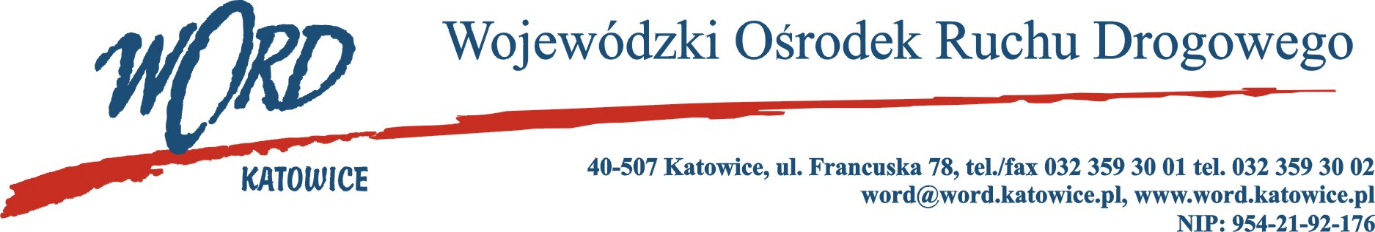 Postępowanie o udzielanie zamówienia publicznego o wartości poniżej 130.000 zł.Katowice, dnia 13.02.2024 r. AT-ZP.261.67.7.2024.ŁŻInformacja z otwarcia ofert w dniu 13.02.2024 r.Dotyczy: informacji z otwarcia ofert w dniu 13.02.2024 r. o godz. 10.30 w postępowaniu pn. „Badania lekarskie dla pracowników Wojewódzkiego Ośrodka Ruchu Drogowego w Katowicach.”W przedmiotowym postępowaniu ofertę złożyli Wykonawcy: Najkorzystniejszą ofertę złożyła firma Globiana Sp. z o.o. ul. Zabrska 17, 40-083 Katowice i z tą też firmą zawarta zostanie stosowna umowa.Z up. Z-ca Dyrektora WORDGrzegorz CiusLp.Nazwa Łączna cena brutto C(X) Ilość punktów w kryterium C(X)Czas reakcji podmiotu świadczącego usługę badań okresowych dla pracowników Wojewódzkiego Ośrodka Ruchu Drogowego w Katowicach od momentu dostarczenia/przesłania drogą elektroniczną skierowania wystawionego przez Zamawiającego T1(X) Ilość punktów w kryterium T1(X)Czas reakcji podmiotu świadczącego usługę badań wstępnych oraz kontrolnych dla pracowników Wojewódzkiego Ośrodka Ruchu Drogowego w Katowicach od momentu dostarczenia/przesłania drogą elektroniczną skierowania wystawionego przez Zamawiającego T2(X) Ilość punktów w kryterium T2(X)Suma1PZU Zdrowie S.A. Oddział Centra Medyczne w Częstochowie Centrum Medyczne PZU Zdrowie Katowice Młyńska ul. Młyńska 23, 40-098 Katowice1288,0051,58do 5 dni roboczych5,00od 2 do 3 dni roboczych15,0071,582Globiana Sp. z o.o. ul. Zabrska 17, 40-083 Katowice949,0070,00do 5 dni roboczych5,001 dzień roboczy25,00100,00